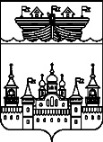 ЗЕМСКОЕ СОБРАНИЕ ВОСКРЕСЕНСКОГО МУНИЦИПАЛЬНОГО РАЙОНА НИЖЕГОРОДСКОЙ ОБЛАСТИРЕШЕНИЕ24 ноября 2017 года	№125Об утверждении Положения о порядке рассмотрения комиссией по координации работы по противодействию коррупции в Воскресенском муниципальном районе Нижегородской области вопросов, касающихся соблюдения требований к служебному (должностному) поведению лиц, замещающих муниципальные должности в Воскресенском муниципальном районе Нижегородской области и урегулированию конфликта интересовВ соответствии с Федеральным законом от 25 декабря 2008 года № 273-ФЗ «О противодействии коррупции», в целях реализации Указа Президента Российской Федерации от 15июля 2015 года № 364 «О мерах по совершенствованию организации деятельности в области противодействия коррупции», руководствуясь Указом Губернатора Нижегородской области от 2ноября 2015 года № 115 «Об утверждении Положения о порядке рассмотрения комиссией по координации работы по противодействию коррупции в Нижегородской области вопросов, касающихся соблюдения требований к служебному (должностному) поведению лиц, замещающих государственные должности Нижегородской области, и урегулирования конфликта интересов»,Земское собрание района решило:1.Утвердить прилагаемое Положение о порядке рассмотрения комиссией по координации работы по противодействию коррупции в Воскресенском муниципальном районе Нижегородской области вопросов, касающихся соблюдения требований к служебному (должностному) поведению лиц, замещающих муниципальные должности в Воскресенском муниципальном районе Нижегородской области и урегулирования конфликта интересов.2.Рекомендовать сельским Советам сельсоветов района принять соответствующие правовые акты.3.Разместить настоящее решение на официальном сайте администрации Воскресенского муниципального района в информационно-телекоммуникационной сети «Интернет» и опубликовать в районной газете «Воскресенская жизнь».Глава местного самоуправления		А.В.БезденежныхПриложение к решению Земского собрания Воскресенского муниципального района Нижегородской области от 24.11.2017 №125Положения о порядке рассмотрения комиссией по координации работы по противодействию коррупции в Воскресенском муниципальном районе Нижегородской области вопросов, касающихся соблюдения требований к служебному (должностному) поведению лиц, замещающих муниципальные должности в Воскресенском муниципальном районе Нижегородской области и урегулированию конфликта интересов(далее - Положение)1. Настоящим Положением определяется порядок рассмотрения комиссией по координации работы по противодействию коррупции в Воскресенском муниципальном районе Нижегородской области (далее - комиссия):а) вопросов, касающихся соблюдения требований к служебному (должностному) поведению лиц, замещающих муниципальные должности в Воскресенском муниципальном районе Нижегородской области, в том числе депутатов Земского собрания Воскресенского муниципального района Нижегородской области и лиц, замещающих муниципальные должности в Контрольно-счетной комиссии Воскресенского муниципального района Нижегородской области (далее – должностные лица), соблюдения ими ограничений, и урегулирования конфликта интересов;б) обращения гражданина, замещавшего муниципальную должность в Воскресенском муниципальном районе Нижегородской области (далее - гражданин), о даче согласия на замещение должности в коммерческой или некоммерческой организации и (или) на выполнение в такой организации работы (оказание такой организации услуг) на условиях гражданско-правового договора в случаях, предусмотренных федеральными законами, если отдельные функции по муниципальному управлению этой организацией входили в его должностные (служебные) обязанности, до истечения двух лет со дня освобождения от муниципальной должности;в) уведомления коммерческой или некоммерческой организации о заключении с гражданином трудового договора и (или) гражданско-правового договора на выполнение в такой организации работы (оказание такой организации услуг), если отдельные функции по муниципальному управлению этой организацией входили в его должностные (служебные) обязанности, исполняемые во время замещения муниципальной должности в Воскресенском муниципальном районе Нижегородской области.2. Основанием для проведения заседания комиссии является:а) решение Земского собрания Воскресенского муниципального района Нижегородской области, принятое на основании:представленных в комиссию материалов проверки, проведенной по решению Губернатора Нижегородской области уполномоченным органом по профилактике коррупционных и иных правонарушений;представленных в комиссию материалов проверки, проведенной рабочей группой по решению Земского собрания;иных материалов о нарушении лицом, замещающим муниципальную должность в Воскресенском муниципальном районе Нижегородской области, требований к должностному (служебному) поведению, поступивших в комиссию;б) поступившее в Земское собрание Воскресенского муниципального района Нижегородской области:обращение гражданина о даче согласия на замещение должности в коммерческой или некоммерческой организации и (или) на выполнение в такой организации работы (оказание такой организации услуг) на условиях гражданско-правового договора в случаях, предусмотренных федеральными законами, если отдельные функции по муниципальному управлению этой организацией входили в его должностные (служебные) обязанности, до истечения двух лет со дня освобождения от муниципальной должности;заявление лица, замещающего муниципальную должность в Воскресенском муниципальном районе Нижегородской области, о невозможности по объективным причинам представить сведения о доходах, об имуществе и обязательствах имущественного характера своих супруги (супруга) и несовершеннолетних детей;заявление лица, замещающего муниципальную должность в Воскресенском муниципальном районе Нижегородской области, о невозможности выполнить требования Федерального закона от 7 мая 2013 года №79-ФЗ «О запрете отдельным категориям лиц открывать и иметь счета (вклады), хранить наличные денежные средства и ценности в иностранных банках, расположенных за пределами территории Российской Федерации, владеть и (или) пользоваться иностранными финансовыми инструментами» (далее - Федеральный закон № 79-ФЗ) в связи с арестом, запретом распоряжения, наложенными компетентными органами иностранного государства в соответствии с законодательством данного иностранного государства, на территории которого находятся счета (вклады), осуществляется хранение наличных денежных средств и ценностей в иностранном банке и (или) имеются иностранные финансовые инструменты, или в связи с иными обстоятельствами, не зависящими от его воли или воли его супруги (супруга) и несовершеннолетних детей;уведомление лица, замещающего муниципальную должность, о возникновении личной заинтересованности при исполнении должностных обязанностей, которая приводит или может привести к конфликту интересов;в) поступившее в соответствии с частью 4 статьи 12 Федерального закона от 25 декабря 2008 года №273-ФЗ «О противодействии коррупции» и статьей 64.1 Трудового кодекса Российской Федерации уведомление коммерческой или некоммерческой организации о заключении с гражданином трудового договора и (или) гражданско-правового договора на выполнение в такой организации работы (оказание такой организации услуг), если отдельные функции по муниципальному управлению этой организацией входили в его должностные (служебные) обязанности, исполняемые во время замещения муниципальной должности в Воскресенском муниципальном районе Нижегородской области при условии, что указанному гражданину комиссией ранее было отказано во вступлении в трудовые и (или) гражданско-правовые отношения с этой организацией или что вопрос о даче согласия гражданину на замещение им должности в коммерческой или некоммерческой организации и (или) на выполнение в такой организации работы (оказание такой организации услуг) на условиях гражданско-правового договора комиссией не рассматривался.3. Обращения, заявления, уведомления, указанные в подпункте «б» пункта 2 настоящего Положения, подаются в Земское собрание Воскресенского муниципального района Нижегородской области.В обращении, предусмотренном абзацем вторым подпункта «б» пункта 2 настоящего Положения, указываются фамилия, имя, отчество гражданина, дата его рождения, замещаемые должности в течение последних двух лет до освобождения от муниципальной должности в Воскресенском муниципальном районе Нижегородской области наименование, местонахождение коммерческой или некоммерческой организации, характер ее деятельности, должностные (служебные) обязанности, исполняемые гражданином во время замещения им муниципальной должности в Воскресенском муниципальном районе Нижегородской области в отношении коммерческой или некоммерческой организации, вид договора (трудовой или гражданско-правовой), предполагаемый срок его действия, сумма оплаты за выполнение (оказание) по договору работ (услуг).Заявление, указанное в абзаце третьем подпункте «б» пункта 2 настоящего Положения, подается в срок, установленный для подачи сведений о доходах, об имуществе и обязательствах имущественного характера.4. Комиссией осуществляется предварительное рассмотрение обращений, заявлений, уведомлений, указанных в подпунктах  «б» и «в» пункта 2 настоящего Положения, и по результатам их рассмотрения на каждое из них составляется мотивированное заключение.5. При подготовке предусмотренного пунктом 4 настоящего Положения мотивированного заключения комиссия имеет право получать в установленном порядке от лиц, представивших в соответствии с подпунктом «б» пункта 2 настоящего Положения  обращения, заявления или уведомления, и от лиц, в отношении которых в соответствии с подпунктом «в» пункта 2 Настоящего Положения представлены уведомления, необходимые пояснения, направлять в установленном порядке запросы в территориальные органы федеральных органов исполнительной власти, органы государственной власти, органы местного самоуправления и заинтересованные организации Нижегородской области.Обращение, заявление или уведомление, а также заключение и другие материалы в течение 30 дней со дня поступления обращения, заявления или уведомления представляются председателю комиссии.В случае направления запросов обращение, заявление или уведомление, а также мотивированное заключение и другие материалы представляются председателю комиссии в течение 60 дней со дня поступления обращения, заявления или уведомления. В случае непоступления ответов на запросы в течение 60 дней со дня поступления обращения, заявления или уведомления председателю комиссии указанный срок продлевается, но не более чем на 30 дней.6. Мотивированное заключение, предусмотренное пунктом 4 настоящего Положения, должно содержать:а) информацию, изложенную в обращениях, заявлениях и уведомлениях, указанных в подпунктах «б» - «в» пункта 2 настоящего Положения;б) информацию, полученную от федеральных государственных органов, органов государственной власти субъектов Российской Федерации, органов местного самоуправления и заинтересованных организаций на основании запросов;в) мотивированный вывод по результатам предварительного рассмотрения обращений, заявлений и уведомлений, указанных в подпунктах «б» - «в» пункта 2 настоящего Положения, а также рекомендации для принятия одного из решений в соответствии с пунктами 19 - 22 настоящего Положения или иного решения.7. В случае, если в заявлении, указанном в абзаце третьем подпункта «б» пункта 2 настоящего Положения, и в подготовленном по результатам его рассмотрения мотивированном заключении содержатся достаточные основания, позволяющие сделать вывод, что причина непредставления лицом, замещающим муниципальную должность в Воскресенском муниципальном районе Нижегородской области, сведений о доходах, об имуществе и обязательствах имущественного характера своих супруги (супруга) и несовершеннолетних детей является объективной и уважительной, председатель комиссии может принять решение, предусмотренное подпунктом «а» пункта 20 настоящего Положения.В случае, если в заявлении, указанном в абзаце четвертом подпункта «б» пункта 2 настоящего  Положения, и в подготовленном по результатам его рассмотрения  мотивированном заключении содержатся достаточные основания, позволяющие сделать вывод, что обстоятельства, препятствующие выполнению требований Федерального закона № 79-ФЗ, являются объективными, председатель комиссии может принять решение, предусмотренное подпунктом «а» пункта 21 настоящего Положения.В случае, если в уведомлении, указанном в абзаце пятом подпункта «б» пункта 2 настоящего Положения, и в подготовленном по результатам его рассмотрения мотивированном заключении содержатся достаточные основания, позволяющие сделать вывод, что при исполнении должностных обязанностей лицом, представившим уведомление, конфликт интересов отсутствует, председатель комиссии может принять решение, предусмотренное подпунктом «а» пункта 22  настоящего Положения.По указанию председателя комиссии заключение и принятое на его основании решение доводятся до сведения членов комиссии на ближайшем заседании комиссии. Лицо, представившее обращение, заявление или уведомление, должно быть проинформировано в письменной форме о принятом решении в течение 15дней со дня его принятия.8. Дата проведения заседания комиссии, на котором предусматривается рассмотрение вопросов, указанных в пункте 2 настоящего Положения, и место его проведения определяются председателем комиссии.9. Секретарь комиссии обеспечивает подготовку вопросов, выносимых на заседание комиссии, а также организует информирование членов комиссии, лица, замещающего муниципальную должность в Воскресенском муниципальном районе Нижегородской области, либо гражданина о вопросах, включенных в повестку дня заседания комиссии, дате, времени и месте проведения заседания не позднее чем за семь рабочих дней до дня заседания.10. Заседание комиссии считается правомочным, если на нем присутствует не менее двух третей от общего числа членов комиссии.11. Все члены комиссии при принятии решений обладают равными правами.12. В случае, если на заседании комиссии рассматривается вопрос о соблюдении требований к должностному (служебному) поведению или об урегулировании конфликта интересов в отношении одного из членов комиссии, указанный член комиссии не имеет права голоса при принятии решения, предусмотренного пунктами 18 - 24 настоящего Положения.13. Заседание комиссии проводится в присутствии лица, представившего в соответствии с подпунктом «б» пункта 2 настоящего Положения обращение, заявление или уведомление. О намерении лично присутствовать на заседании комиссии лицо, представившее обращение, заявление или уведомление, указывает в заявлении, обращении или уведомлении.14. Заседания комиссии могут проводиться в отсутствие  лица, представившего в соответствии с подпунктом «б» пункта 2 настоящего Положения обращение, заявление или уведомление, в случае:а) если в обращении, заявлении или уведомлении не содержится указания о намерении лица, представившего обращение, заявление или уведомление, лично присутствовать на заседании комиссии;б) если лицо, представившее обращение, заявление или уведомление, намеревающееся лично присутствовать на заседании комиссии и надлежащим образом извещенное о времени и месте его проведения, не явилось на заседание комиссии.15. На заседание комиссии по решению председателя комиссии могут приглашаться должностные лица федеральных государственных органов, органов государственной власти Нижегородской области, органов государственной власти иных субъектов Российской Федерации, органов местного самоуправления Нижегородской области, а также представители заинтересованных организаций.16. На заседании комиссии в порядке, определяемом председателем комиссии, заслушиваются пояснения лица, замещающего муниципальную должность в Воскресенском муниципальном районе Нижегородской области, либо гражданина и рассматриваются материалы, относящиеся к вопросам, включенным в повестку дня заседания. На заседании комиссии по ходатайству членов комиссии, лица, замещающего муниципальную должность в Воскресенском муниципальном районе Нижегородской области, либо гражданина могут быть заслушаны иные лица и рассмотрены представленные ими материалы.17. Члены комиссии и лица, участвовавшие в ее заседании, не вправе разглашать сведения, ставшие им известными в ходе работы комиссии.18. По итогам рассмотрения материалов в соответствии с подпунктом «а» пункта 2 настоящего Положения комиссия может принять одно из следующих решений:а) установить, что в рассматриваемом случае не содержится признаков нарушения лицом, замещающим муниципальную должность в Воскресенском муниципальном районе Нижегородской области, требований к должностному (служебному) поведению;б) установить, что в рассматриваемом случае имеются признаки нарушения лицом, замещающим муниципальную должность в Воскресенском муниципальном районе Нижегородской области, требований к должностному (служебному) поведению. В этом случае при проведении заседания комиссии заместителем председателя комиссии комиссией готовится доклад председателю комиссии.19. По итогам рассмотрения обращения в соответствии с абзацем вторым подпункта «б» пункта 2 настоящего Положения комиссия может принять одно из следующих решений:а) дать гражданину согласие на замещение должности в коммерческой или некоммерческой организации и (или) на выполнение в такой организации работы (оказание такой организации услуг) на условиях гражданско-правового договора в случаях, предусмотренных федеральными законами, если отдельные функции по муниципальному управлению этой организацией входили в его должностные (служебные) обязанности;б) отказать гражданину в замещении должности в коммерческой или некоммерческой организации и (или) в выполнении в такой организации работы (в оказании такой организации услуг) на условиях гражданско-правового договора в случаях, предусмотренных федеральными законами, если отдельные функции по муниципальному управлению этой организацией входили в его должностные (служебные) обязанности, и мотивировать свой отказ.20. По итогам рассмотрения заявления в соответствии с абзацем третьим подпункта «б» пункта 2 настоящего Положения комиссия может принять одно из следующих решений:а) признать, что причина непредставления лицом, замещающим муниципальную должность в Воскресенском муниципальном районе Нижегородской области, сведений о доходах, об имуществе и обязательствах имущественного характера своих супруги (супруга) и несовершеннолетних детей является объективной и уважительной;б) признать, что причина непредставления лицом, замещающим муниципальную должность в Воскресенском муниципальном районе Нижегородской области, сведений о доходах, об имуществе и обязательствах имущественного характера своих супруги (супруга) и несовершеннолетних детей не является уважительной. В этом случае комиссия рекомендует лицу, замещающему муниципальную должность в Воскресенском муниципальном районе Нижегородской области, принять меры по представлению указанных сведений;в) признать, что причина непредставления лицом, замещающим муниципальную должность в Воскресенском муниципальном районе Нижегородской области, сведений о доходах, об имуществе и обязательствах имущественного характера своих супруги (супруга) и несовершеннолетних детей необъективна и является способом уклонения от представления указанных сведений. В этом случае при проведении заседания комиссии заместителем председателя комиссии комиссией готовится доклад председателю комиссии.21. По итогам рассмотрения заявления, указанного в абзаце четвертом подпункта «б» пункта 2 настоящего Положения, комиссия принимает одно из следующих решений:а) признать, что обстоятельства, препятствующие выполнению лицом, замещающим муниципальную должность в Воскресенском муниципальном районе Нижегородской области, требований Федерального закона № 79-ФЗ, являются объективными;б) признать, что обстоятельства, препятствующие выполнению лицом, замещающим муниципальную должность в Воскресенском муниципальном районе Нижегородской области, требований Федерального закона №79-ФЗ, не являются объективными. В этом случае секретарь комиссии готовит доклад председателю комиссии и уведомляет главу местного самоуправления Воскресенского муниципального района Нижегородской области.22. По итогам рассмотрения уведомлений, указанных в абзаце пятомподпункта «б» пункта 2 настоящего Положения, комиссия принимает одно из следующих решений:а) признать, что при исполнении должностных обязанностей лицом, представившим уведомление, конфликт интересов отсутствует;б) признать, что при исполнении должностных обязанностей лицом, представившим уведомление, личная заинтересованность приводит или может привести к конфликту интересов. В этом случае комиссия рекомендует лицу, представившему уведомление, принять меры по предотвращению или урегулированию конфликта интересов, заместитель председателя комиссии готовит доклад председателю комиссии либо секретарь комиссии уведомляет главу местного самоуправления Воскресенском муниципального района Нижегородской области;в) признать, что лицом, представившим уведомление, не соблюдались требования об урегулировании конфликта интересов. В этом случае заместитель председателя комиссии готовит доклад председателю комиссии либо секретарь комиссии уведомляет главу местного самоуправления Воскресенского муниципального района Нижегородской области, в целях обеспечения применения мер ответственности в соответствии с действующим законодательством.23. По итогам рассмотрения уведомлений, указанных в подпункте «в» пункта 2 настоящего Положения, комиссия может принять одно из следующих решений:а) дать согласие на замещение гражданином должности в коммерческой или некоммерческой организации и (или) на выполнение в такой организации работы (оказание такой организации услуг) на условиях гражданско-правового договора;б) установить, что замещение гражданином должности в коммерческой или некоммерческой организации и (или) выполнение им в такой организации работ (оказание такой организации услуг) на условиях гражданско-правового договора нарушают требования статьи 12 Федерального закона от 25декабря2008 года № 273-ФЗ «О противодействии коррупции». В этом случае комиссия рекомендует главе местного самоуправления Воскресенского муниципального района Нижегородской области проинформировать об указанных обстоятельствах органы прокуратуры и уведомившую организацию.24. Комиссия вправе принять иное, чем предусмотрено пунктами 18 – 23 настоящего Положения, решение. Основания и мотивы принятия такого решения должны быть отражены в протоколе заседания комиссии.25. В случае установления комиссией факта совершения лицом, замещающим муниципальную должность в Воскресенском муниципальном районе Нижегородской области, действия (бездействия), содержащего признаки административного правонарушения или состава преступления, секретарь комиссии по поручению председателя комиссии направляет информацию о совершении указанного действия (бездействия) и подтверждающие такой факт документы в правоприменительные органы.26. Решения комиссии принимаются коллегиально простым большинством голосов присутствующих на заседании членов комиссии. При равенстве голосов голос председателя комиссии является решающим.27. Решение комиссии оформляется протоколом, который подписывается председателем и секретарем комиссии.28. В случае, если в обращениях, заявлениях, уведомлениях, предусмотренных подпунктом «б» пункта 2 настоящего Положения, не содержится указания о намерении представивших их лиц лично присутствовать на заседании комиссии, а также в случае рассмотрения уведомления, предусмотренного подпунктом «в» пункта 2 настоящего Положения, голосование по вынесенным на заседание комиссии вопросам, связанным с рассмотрением таких обращений, заявлений, уведомлений, по решению председателя комиссии может проводиться заочно путем направления членам комиссии опросных листов и иных материалов.При заполнении опросного листа член комиссии должен однозначно выразить свое мнение в отношении предлагаемого комиссией решения, проголосовав «за» или «против» него. Подписанный членом комиссии опросный лист направляется в комиссию не позднее трех рабочих дней со дня его получения.Решение комиссии, принятое по итогам заочного голосования, оформляется протоколом в соответствии с требованиями пункта 29 настоящего Положения и направляется членам комиссии и заинтересованным лицам в течение семи рабочих дней после подписания протокола.29. В протоколе заседания комиссии указываются:а) дата заседания комиссии, фамилии, имена, отчества членов комиссии и других лиц, присутствующих на заседании;б) информация о том, что заседание комиссии осуществлялось в порядке, предусмотренном настоящим Положением;в) формулировка каждого из рассматриваемых на заседании комиссии вопросов с указанием фамилии, имени, отчества, должности лица, замещающего муниципальную должность в Воскресенском муниципальном районе Нижегородской области, либо гражданина, в отношении которых рассматривался вопрос;г) источник информации, содержащей основания для проведения заседания комиссии, и дата поступления информации в комиссию;д) содержание пояснений лица, замещающего муниципальную должность в Воскресенском муниципальном районе Нижегородской области, либо гражданина и других лиц по существу рассматриваемых вопросов;е) фамилии, имена, отчества выступивших на заседании лиц и краткое изложение их выступлений;ж) другие сведения;з) результаты голосования;и) решение и обоснование его принятия.30. Член комиссии, не согласный с принятым решением, вправе в письменном виде изложить свое мнение, которое подлежит обязательному приобщению к протоколу заседания комиссии.31. Выписка из решения комиссии направляется лицу, замещающему муниципальную должность в Воскресенском муниципальном районе Нижегородской области, либо гражданину в течение пяти рабочих дней после подписания протокола заседания комиссии.32. Решение комиссии может быть обжаловано в порядке, установленном законодательством Российской Федерации.33. Копия протокола заседания комиссии в 7-дневный срок со дня заседания направляются в Земское собрание Воскресенского муниципального района Нижегородской области полностью, а также по решению комиссии - иным заинтересованным лицам.34. Земское собрание Воскресенского муниципального района Нижегородской области на ближайшем заседании рассматривает протокол заседания комиссии и учитывает в пределах своей компетенции содержащиеся в нем рекомендации при принятии решения о применении к лицу, замещающему муниципальную должность, мер ответственности, предусмотренных нормативными правовыми актами Российской Федерации, а также по иным вопросам организации противодействия коррупции. О рассмотрении рекомендаций комиссии и принятом решении Земское собрание Воскресенского муниципального района Нижегородской области в письменной форме уведомляет комиссию в месячный срок со дня поступления к нему протокола заседания комиссии. Решение Земского собрания Воскресенского муниципального района Нижегородской области оглашается на ближайшем заседании комиссии и принимается к сведению без обсуждения.35. В случае установления комиссией признаков дисциплинарного проступка в действиях (бездействии) лица, замещающего муниципальную должность в Воскресенском муниципальном районе Нижегородской области, информация об этом представляется в Земское собрание Воскресенского муниципального района Нижегородской области для решения вопроса о применении к лицу, замещающему муниципальную должность в Воскресенском муниципальном районе Нижегородской области, мер ответственности, предусмотренных нормативными правовыми актами Российской Федерации.